ПАСПОРТМУЗЕЯ ОБРАЗОВАТЕЛЬНОЙ ОРГАНИЗАЦИИ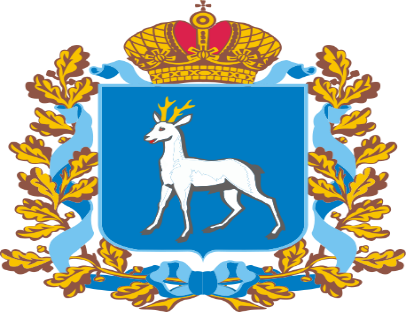 С а м а р с к а я      о б л а с т ьРОССИЙСКАЯ ФЕДЕРАЦИЯМИНИСТЕРСТВО ОБРАЗОВАНИЯ САМАРСКОЙ ОБЛАСТИГБОУ ДОД ЦРТДЮ «ЦСМ»САМАРСКИЙ ОБЛАСТНОЙ ЦЕНТР ДЕТСКО-ЮНОШЕСКОГО ТУРИЗМА И КРАЕВЕДЕНИЯПАСПОРТМУЗЕЯ ОБРАЗОВАТЕЛЬНОЙ ОРГАНИЗАЦИИНаименование музея:  «Живая нить времени» Профиль музея: историко-краеведческийОО: государственное бюджетное общеобразовательное учреждение Самарской области средняя общеобразовательная школа №2с. Обшаровка муниципального района Приволжский Самарской областиОбласть (край, республика): Самарская областьАдрес, телефон, электронная почта музея: 445551 Самарская область, Приволжский район, село Обшаровка, ул. Терешковой 16, school2_obsh@samara.edu.ruНомер и дата приказа ОО об открытии музея: №156А от 11 августа 2022г.Дата открытия музея:   1.09.2022 г.Характеристика помещения музея:  Музей расположен в классной комнате на втором этаже, площадь  33,2 м2,  в комнате 3  окна с жалюзи, хранилища не имеет.Разделы экспозиции:1. «Остановившее мгновения!» 2. Нумизматика.3. Русский быт. 4. «Есть такая профессия  - Родину защищать». 5. «История школы в лицах учителей и выпускников». 6. «Музыка наших бабушек и дедушек». Содержание экспозиций:1.«Остановившее мгновения!» В разделе представлены фотоаппараты XX – XXI в.. Собрана информация о развитии фотографирования в России.  1.Фотоаппараты .2. Увеличители. 3. Бачок для промывания пленки.4.Пленка. 5. Пинцеты. 6. Фонарь. 7.Фотографии. 8. Диапроектор  (фильмоскоп).9. Цифровая камера.2.Нумизматика. 1. Монеты. 2. Деньги царской России. 3. Советские деньги. 3. «Русский быт».  Раздел содержит предметы быта жителей села.  Часть предметов бытовала в нашем селе на рубеже XIX-XX в., другие - в первой половине-середине XX в.  Предметы быта:  1. Деревянная этажерка. 2. Деревянная полка под цветы. 3. Деревянный стул со спинкой. 4. Коромысло 5. Керосиновые лампы. 6.Глиняные кувшины.7.Керосинка. 8. Конфетница.9. Корзины из ивовых прутьев. 10. Орудия труда.11. Самотканые ковры. 12.Самовары. 13 Прялки. 14. Деревянные ложки. 15. Гребень - чесало для пряжи.16. Весы с гирями.17. Чемодан.18.Авоська. 19. Чугуны. 20. Ручник. 21. Салфетка. 22. Икона Божьей Матери. 4. «Есть такая профессия  - Родину защищать». В разделе собраны материалы об участниках  Великой Отечественной войны – жителях села: военные фотографии, биографические данные, воспоминания, творческие работы учащихся школы. Данный раздел представлен материалами о героических односельчанах, участников современных войн (Чечни, Афганистана).  1.Стенд «Книга памяти». 2. Фотографии ветеранов ВОВ.  3. Творческие работы учеников. 4.Пиджак с медалями ВОВ. 5. Стенд о выпускниках, выбравших профессию военного. 6. Стенд ««В жизни всегда есть место подвигу».5. «История школы в лицах учителей и выпускников». В разделе собраны материалы  по истории школы от момента её открытия. Документы экспозиции рассказывают о директорах, об учителях, работавших в школе, учениках закончивших школу с медалями, о выпускниках школы.1. Фотографии. 2.Стенд «Наши выпускники». 3.Стенд об истории школы.4. Стенд «Наши ветераны». 5 Творческие работы учеников. 6.Альбомы о выпускниках и ветеранах школы. 7. Стенд «Зажги свою звезду». 6. «Музыка наших бабушек и дедушек» В разделе представлено радио с функциями проигрывателя. В экспозиции вы можете увидеть пластинки, которые слушали и под которые танцевали бабушки и дедушки. Музыкальные инструменты 19-20 веков.1. Радио с функцией проигрывателя Гамма В 2. Радио Rsdo. 3. Пластинки.4. Аккордеон. 5. Бубен. 6. Трещётка. 7. Балалайка. 8. Гитара.Оформление и оборудование экспозиций:Стенды, шкафы, полки, деревянные стеллажи с остеклением.Руководитель музея (должность, фамилия, имя, отчество):И.о. заместителя  директора по ВР Кузина Елена ВалерьевнаАктив музея:ученики 10 класса  - Жоголева Арина, Шукурова Софие, Шаманина Полина, Жоголев Денис, Кучков Виталий, педагоги – Большакова Полина Дмитриевна, Ионова Анастасия Вячеславовна.Количество и краткая характеристика экспонатов основного фонда:Основной фонд музея - 171 единиц хранения.В музее хранятся экспонаты,  представляющие собой историческую и культурную ценность.Собранные экспонаты соответствуют профилю музея и систематизированы по экспозициям.1.«Остановившее мгновения!»: фотоаппараты, увеличители, бачок для промывания пленки, пленки,  пинцеты, фонарь, фотографии, диапроектор  (фильмоскоп), цифровая видеокамера.2.Нумизматика: монеты, деньги царской России, советские деньги. 3. «Русский быт»: деревянная этажерка, деревянная полка под цветы, деревянный стул со спинкой, коромысло, керосиновые лампы, глиняные кувшины, чугуны, керосинка,  конфетница, корзины из ивовых прутьев, орудия труда, самотканые ковры, ручник, салфетка,  самовары. прялки, деревянные ложки, гребень - чесало для пряжи, весы с гирями, чемодан, авоська, икона Божьей Матери. 4. «Есть такая профессия  - Родину защищать»: стенд «Книга памяти», фотографии ветеранов ВОВ, творческие работы учеников, пиджак с медалями ВОВ, стенд о выпускниках, выбравших профессию военного, стенд ««В жизни всегда есть место подвигу».5. «История школы в лицах учителей и выпускников»: фотографии учителей, учеников разных лет, стенд «Наши выпускники», стенд об истории школы, стенд «Наши ветераны», творческие работы учеников, альбомы о выпускниках и ветеранах школ, стенд «Зажги свою звезду». 6. «Музыка наших бабушек и дедушек»: радио с функцией проигрывателя Гамма В, радио Rsdo, пластинки, аккордеон, бубен, трещётки, балалайка, гитара.          Название и адрес шефствующего гос. музея: нет.Экскурсионно-массовая работаОбзорная экскурсия по музею «Знакомьтесь, музей».Встреча с ветеранами педагогического труда.Лекции по экспозициям.Музейные уроки.Заключение районной комиссии о присвоении звания «Школьный музей»: _______________________________________________________________________________________________________________________________________________________________________________________________________________________________Отметка о присвоении музею звания «Школьный музей» областным оргкомитетом смотра работы школьных музеев, присвоение порядкового номера _____ в областном Реестре школьных музеев Самарской области. После получения музеем Федерального свидетельства, вписывается номер и дата выдачи свидетельства: ________________________________________________________________________________________________________________________________________________________________________________________________________________________________________________________________________(номер и дата выдачи свидетельства)Председатель комиссии _______________________________________Члены комиссии: __________________________________________________________________________________________________________________________________________________________________________________________________________________________________________________________________________________________________________________________________________УЧЕТНАЯ КАРТОЧКА МУЗЕЯ ОБРАЗОВАТЕЛЬНОЙ ОРГАНИЗАЦИИ*СВИДЕТЕЛЬСТВО № __________Наименование музея: «Живая нить времени»  Профиль музея: историко-краеведческийОО:   государственное бюджетное общеобразовательное учреждение Самарской области средняя общеобразовательная школа №2 с. Обшаровка муниципального района Приволжский Самарской областиОбласть (край): Самарская областьПолный адрес музея, телефон, электронная почта, сайт: 445551 Самарская область, Приволжский район, село Обшаровка, ул. Терешковой 16, school2_obsh@samara.edu.ru  Руководитель школьного музея (Ф.И.О. полностью): Кузина Елена ВалерьевнаДата открытия: «01» сентября 2022 г. Характеристика помещения музея:  Музей расположен в классной комнате на втором этаже, площадь  33,2 м2,  в комнате 3  окна с жалюзи, хранилища не имеет.Разделы экспозиции:1. «Остановившее мгновения!» 2. Нумизматика.3. Русский быт. 4. «Есть такая профессия  - Родину защищать». 5. «История школы в лицах учителей и выпускников». 6. «Музыка наших бабушек и дедушек». Содержание экспозиций:1.«Остановившее мгновения!» В разделе представлены фотоаппараты XX – XXI в.. Собрана информация о развитии фотографирования в России.  1.Фотоаппараты .2. Увеличители. 3. Бачок для промывания пленки.4.Пленка. 5. Пинцеты. 6. Фонарь. 7.Фотографии. 8. Диапроектор  (фильмоскоп).9. Цифровая камера.2.Нумизматика. 1. Монеты. 2. Деньги царской России. 3. Советские деньги. 3. «Русский быт».  Раздел содержит предметы быта жителей села.  Часть предметов бытовала в нашем селе на рубеже XIX-XX в., другие - в первой половине-середине XX в.  Предметы быта:  1. Деревянная этажерка. 2. Деревянная полка под цветы. 3. Деревянный стул со спинкой. 4. Коромысло 5. Керосиновые лампы. 6.Глиняные кувшины.7.Керосинка. 8. Конфетница.9. Корзины из ивовых прутьев. 10. Орудия труда.11. Самотканые ковры. 12.Самовары. 13 Прялки. 14. Деревянные ложки. 15. Гребень - чесало для пряжи.16. Весы с гирями.17. Чемодан.18.Авоська. 19. Чугуны. 20. Ручник. 21. Салфетка. 22. Икона Божьей Матери. 4. «Есть такая профессия  - Родину защищать». В разделе собраны материалы об участниках  Великой Отечественной войны – жителях села: военные фотографии, биографические данные, воспоминания, творческие работы учащихся школы. Данный раздел представлен материалами о героических односельчанах, участников современных войн (Чечни, Афганистана).  1.Стенд «Книга памяти». 2. Фотографии ветеранов ВОВ.  3. Творческие работы учеников. 4.Пиджак с медалями ВОВ. 5. Стенд о выпускниках, выбравших профессию военного. 6. Стенд ««В жизни всегда есть место подвигу».5. «История школы в лицах учителей и выпускников». В разделе собраны материалы  по истории школы от момента её открытия. Документы экспозиции рассказывают о директорах, об учителях, работавших в школе, учениках закончивших школу с медалями, о выпускниках школы.1. Фотографии. 2.Стенд «Наши выпускники». 3.Стенд об истории школы.4. Стенд «Наши ветераны». 5 Творческие работы учеников. 6.Альбомы о выпускниках и ветеранах школы. 7. Стенд «Зажги свою звезду». 6. «Музыка наших бабушек и дедушек» В разделе представлено радио с функциями проигрывателя. В экспозиции вы можете увидеть пластинки, которые слушали и под которые танцевали бабушки и дедушки. Музыкальные инструменты 19-20 веков.1. Радио с функцией проигрывателя Гамма В 2. Радио Rsdo. 3. Пластинки.4. Аккордеон. 5. Бубен. 6. Трещётка. 7. Балалайка. 8. Гитара.Количество и краткая характеристика экспонатов фонда:Основной фонд музея - 171 единиц хранения.В музее хранятся экспонаты,  представляющие собой историческую и культурную ценность.Собранные экспонаты соответствуют профилю музея и систематизированы по экспозициям.1.«Остановившее мгновения!»: фотоаппараты, увеличители, бачок для промывания пленки, пленки,  пинцеты, фонарь , фотографии, диапроектор  (фильмоскоп), цифровая видеокамера.2.Нумизматика: монеты, деньги царской России, советские деньги. 3. «Русский быт»: деревянная этажерка, деревянная полка под цветы, деревянный стул со спинкой, коромысло, керосиновые лампы, глиняные кувшины, чугуны, керосинка,  конфетница, корзины из ивовых прутьев, орудия труда, самотканые ковры, ручник, салфетка,  самовары. прялки, деревянные ложки, гребень - чесало для пряжи, весы с гирями, чемодан, авоська, икона Божьей Матери. 4. «Есть такая профессия  - Родину защищать»: стенд «Книга памяти», фотографии ветеранов ВОВ, творческие работы учеников, пиджак с медалями ВОВ, стенд о выпускниках, выбравших профессию военного, стенд ««В жизни всегда есть место подвигу».5. «История школы в лицах учителей и выпускников»: фотографии учителей, учеников разных лет, стенд «Наши выпускники», стенд об истории школы, стенд «Наши ветераны», творческие работы учеников, альбомы о выпускниках и ветеранах школ, стенд «Зажги свою звезду». 6. «Музыка наших бабушек и дедушек»: радио с функцией проигрывателя Гамма В, радио Rsdo, пластинки, аккордеон, бубен, трещётки, балалайка, гитара.          М. П. _________________________________________________                          (подпись председателя комиссии по паспортизации школьных музеев)* Один экземпляр высылается в адрес областного центра детско-юношеского туризмаУЧЕТНАЯ КАРТОЧКА МУЗЕЯ ОБРАЗОВАТЕЛЬНОЙ ОРГАНИЗАЦИИ*СВИДЕТЕЛЬСТВО № __________Наименование музея: «Живая нить времени»  Профиль музея: историко-краеведческийОО:   государственное бюджетное общеобразовательное учреждение Самарской области средняя общеобразовательная школа №2 с. Обшаровка муниципального района Приволжский Самарской областиОбласть (край): Самарская областьПолный адрес музея, телефон, электронная почта, сайт: 445551 Самарская область, Приволжский район, село Обшаровка, ул. Терешковой 16, school2_obsh@samara.edu.ru  Руководитель школьного музея (Ф.И.О. полностью): Кузина Елена ВалерьевнаДата открытия: «01» сентября 2022 г. Характеристика помещения музея:  Музей расположен в классной комнате на втором этаже, площадь  33,2 м2,  в комнате 3  окна с жалюзи, хранилища не имеет.Разделы экспозиции:1. «Остановившее мгновения!» 2. Нумизматика.3. Русский быт. 4. «Есть такая профессия  - Родину защищать». 5. «История школы в лицах учителей и выпускников». 6. «Музыка наших бабушек и дедушек». Содержание экспозиций:1.«Остановившее мгновения!» В разделе представлены фотоаппараты XX – XXI в.. Собрана информация о развитии фотографирования в России.  1.Фотоаппараты .2. Увеличители. 3. Бачок для промывания пленки.4.Пленка. 5. Пинцеты. 6. Фонарь. 7.Фотографии. 8. Диапроектор  (фильмоскоп).9. Цифровая камера.2.Нумизматика. 1. Монеты. 2. Деньги царской России. 3. Советские деньги. 3. «Русский быт».  Раздел содержит предметы быта жителей села.  Часть предметов бытовала в нашем селе на рубеже XIX-XX в., другие - в первой половине-середине XX в.  Предметы быта:  1. Деревянная этажерка. 2. Деревянная полка под цветы. 3. Деревянный стул со спинкой. 4. Коромысло 5. Керосиновые лампы. 6.Глиняные кувшины.7.Керосинка. 8. Конфетница.9. Корзины из ивовых прутьев. 10. Орудия труда.11. Самотканые ковры. 12.Самовары. 13 Прялки. 14. Деревянные ложки. 15. Гребень - чесало для пряжи.16. Весы с гирями.17. Чемодан.18.Авоська. 19. Чугуны. 20. Ручник. 21. Салфетка. 22. Икона Божьей Матери. 4. «Есть такая профессия  - Родину защищать». В разделе собраны материалы об участниках  Великой Отечественной войны – жителях села: военные фотографии, биографические данные, воспоминания, творческие работы учащихся школы. Данный раздел представлен материалами о героических односельчанах, участников современных войн (Чечни, Афганистана).  1.Стенд «Книга памяти». 2. Фотографии ветеранов ВОВ.  3. Творческие работы учеников. 4.Пиджак с медалями ВОВ. 5. Стенд о выпускниках, выбравших профессию военного. 6. Стенд ««В жизни всегда есть место подвигу».5. «История школы в лицах учителей и выпускников». В разделе собраны материалы  по истории школы от момента её открытия. Документы экспозиции рассказывают о директорах, об учителях, работавших в школе, учениках закончивших школу с медалями, о выпускниках школы.1. Фотографии. 2.Стенд «Наши выпускники». 3.Стенд об истории школы.4. Стенд «Наши ветераны». 5 Творческие работы учеников. 6.Альбомы о выпускниках и ветеранах школы. 7. Стенд «Зажги свою звезду». 6. «Музыка наших бабушек и дедушек» В разделе представлено радио с функциями проигрывателя. В экспозиции вы можете увидеть пластинки, которые слушали и под которые танцевали бабушки и дедушки. Музыкальные инструменты 19-20 веков.1. Радио с функцией проигрывателя Гамма В 2. Радио Rsdo. 3. Пластинки.4. Аккордеон. 5. Бубен. 6. Трещётка. 7. Балалайка. 8. Гитара.Количество и краткая характеристика экспонатов фонда:Основной фонд музея - 171 единиц хранения.В музее хранятся экспонаты,  представляющие собой историческую и культурную ценность.Собранные экспонаты соответствуют профилю музея и систематизированы по экспозициям.1.«Остановившее мгновения!»: фотоаппараты, увеличители, бачок для промывания пленки, пленки,  пинцеты, фонарь , фотографии, диапроектор  (фильмоскоп), цифровая видеокамера.2.Нумизматика: монеты, деньги царской России, советские деньги. 3. «Русский быт»: деревянная этажерка, деревянная полка под цветы, деревянный стул со спинкой, коромысло, керосиновые лампы, глиняные кувшины, чугуны, керосинка,  конфетница, корзины из ивовых прутьев, орудия труда, самотканые ковры, ручник, салфетка,  самовары. прялки, деревянные ложки, гребень - чесало для пряжи, весы с гирями, чемодан, авоська, икона Божьей Матери. 4. «Есть такая профессия  - Родину защищать»: стенд «Книга памяти», фотографии ветеранов ВОВ, творческие работы учеников, пиджак с медалями ВОВ, стенд о выпускниках, выбравших профессию военного, стенд ««В жизни всегда есть место подвигу».5. «История школы в лицах учителей и выпускников»: фотографии учителей, учеников разных лет, стенд «Наши выпускники», стенд об истории школы, стенд «Наши ветераны», творческие работы учеников, альбомы о выпускниках и ветеранах школ, стенд «Зажги свою звезду». 6. «Музыка наших бабушек и дедушек»: радио с функцией проигрывателя Гамма В, радио Rsdo, пластинки, аккордеон, бубен, трещётки, балалайка, гитара.          М. П. _________________________________________________                          (подпись председателя комиссии по паспортизации школьных музеев)* Один экземпляр высылается в адрес областного центра детско-юношеского туризмаВКЛАДЫШк паспорту музея: ________________________________________________________________________________________________________________________________________________________________________________________________________________________________________________ОПИСЬнаиболее ценных экспонатов, предлагаемых для постановки на учет в государственном музееВсего предметов ______________________________Годы202220__20__20__20__20__20__20__20__Количество экспонатов171Из них подлинных171Состоит на учете в госмузее0Наличие книги учета экспонатов1Годы202220__20__20__20__20__20__20__20__Количество посетителей300Количество экскурсий16Количество лекций, встреч, семинаров и др.10Кол-во студий, клубов работающих на базе музея0ГОДЫ202220__20__20__20__20__20__20__20__Экспонаты (из них подлинные)171Состоит на учете в гос. Музеее0ГОДЫ202220__20__20__20__20__20__20__20__Количество посетителей (в год)300Количество экскурсий16Количество лекций, семинаров, встреч и др.10Кол-во клубов, студи и др. работающих на базе музея0ГОДЫ202220__20__20__20__20__20__20__20__Экспонаты (из них подлинные)171Состоит на учете в гос. Музеее0ГОДЫ202220__20__20__20__20__20__20__20__Количество посетителей (в год)300Количество экскурсий16Количество лекций, семинаров, встреч и др.10Кол-во клубов, студи и др. работающих на базе музея0Инв.№Характеристика предмета(коллекции)Кол-воСпособ полученияСвидетельство о предмете(коллекции)Звание «Школьный музей»подтверждено«______»_____________ 2031 г.________________________________подпись члена комиссииКонтрольно-учетный талон № 5за 2025 г.Звание «Школьный музей»подтверждено«______»_____________ 2031 г.________________________________подпись члена комиссииЗвание «Школьный музей»подтверждено«______»_____________ 2028 г.________________________________подпись члена комиссииКонтрольно-учетный талон № 4за 2022 г.Звание «Школьный музей»подтверждено«______»_____________ 2028 г.________________________________подпись члена комиссииЗвание «Школьный музей»подтверждено«______»_____________ 2025 г.________________________________подпись члена комиссииКонтрольно-учетный талон № 3за 2019 г.Звание «Школьный музей»подтверждено«______»_____________ 2025 г.________________________________подпись члена комиссииЗвание «Школьный музей»подтверждено«______»_____________ 2022г.________________________________подпись члена комиссииКонтрольно-учетный талон № 2за 2015 г.Звание «Школьный музей»подтверждено«______»_____________ 2022 г.________________________________подпись члена комиссииЗвание «Школьный музей»подтверждено«______»_____________ 2019 г.________________________________подпись члена комиссииКонтрольно-учетный талон № 1за 2012 г.Звание «Школьный музей»подтверждено«______»_____________ 2019 г.________________________________подпись члена комиссии